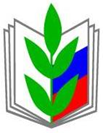 ПРОФСОЮЗ РАБОТНИКОВ НАРОДНОГО ОБРАЗОВАНИЯ И НАУКИ РФБЕЛГОРОДСКАЯ РЕГИОНАЛЬНАЯ ОРГАНИЗАЦИЯАЛЕКСЕЕВСКАЯ ТЕРРИТОРИАЛЬНАЯ ОРГАНИЗАЦИЯПЕРВИЧНАЯ ПРОФСОЮЗНАЯ ОРГАНИЗАЦИЯМУНИЦИПАЛЬНОГО БЮДЖЕТНОЕ ДОШКОЛЬНОГО  ОБРАЗОВАТЕЛЬНОГОУЧРЕЖДЕНИЯ «ПОДСЕРЕДНЕНСКИЙ ДЕТСКИЙ САД»АЛЕКСЕЕВСКОГО ГОРОДСКОГО ОКРУГАОТКРЫТЫЙ ОТЧЁТ О ДЕЯТЕЛЬНОСТИ ПЕРВИЧНОЙ ПРОФСОЮЗНОЙ ОРГАНИЗАЦИИ МУНИЦИПАЛЬНОГО БЮДЖЕТНОГО ДОШКОЛЬНОГО  ОБРАЗОВАТЕЛЬНОГОУЧРЕЖДЕНИЯ «ПОДСЕРЕДНЕНСКИЙ ДЕТСКИЙ САД»АЛЕКСЕЕВСКОГО ГОРОДСКОГО ОКРУГАЗА 2021 ГОД      Профсоюз - это организация, объединяющая сотрудников организации для возможности решать возникшие вопросы, связанные с условиями их труда, с их интересами в области профессиональной деятельности. Кроме того, профсоюз – это мощная общественная организация, приоритетным направлением своей деятельности считает защиту законных прав и социально-экономических интересов членов профсоюза, повышение конкурентоспособности работников образования на рынке труда.        В 2021 году деятельность профсоюзной организации  была направлена на:  социально-экономическую защиту прав и профессиональных интересов работников учреждения;  совершенствование социального партнёрства;  участие в создании безопасных условий труда и обеспечение функционирования системы управления охраной труда в учреждении.        Основным инструментом социального партнерства между работодателем и Профсоюзной организацией является Коллективный договор, который регулирует вопросы условий труда, организации отдыха, предоставления льгот и гарантий работникам общеобразовательного учреждения.  На сегодняшний день в первичной профсоюзной организации МБДОУ «Подсередненский  детский сад» насчитывает 12 человек, что составляет  100 %  всех штатных работников в дошкольной образовательной организации.Организационная работа За отчетный период на заседаниях профсоюзной организации обсуждались вопросы, охватывающие все направления профсоюзной деятельности (контроль за соблюдением коллективного договора, социально-экономические вопросы, информационная работа, охрана труда).Всю свою работу профсоюзная организация строит на принципах социального партнерства и сотрудничества с администрацией ДОУ , решая все вопросы путем конструктивного диалога в интересах работников.   Общее число профсоюзного актива –3 человека.За год работы профсоюзной организации мотивированное мнение в  МБДОУ  учтено работодателем при: ·         Утверждении Положения об оплате труда работников;·         Утверждении Положения о стимулирующих выплатах работникам;·         Утверждении Правил внутреннего трудового распорядка;·         Утверждении графика отпусков  работников МБДОУ.Регулярно проводятся собрания  по вопросам выплаты материальной помощи членам профсоюза, о праздновании юбилеев, оформляются протоколы заседания.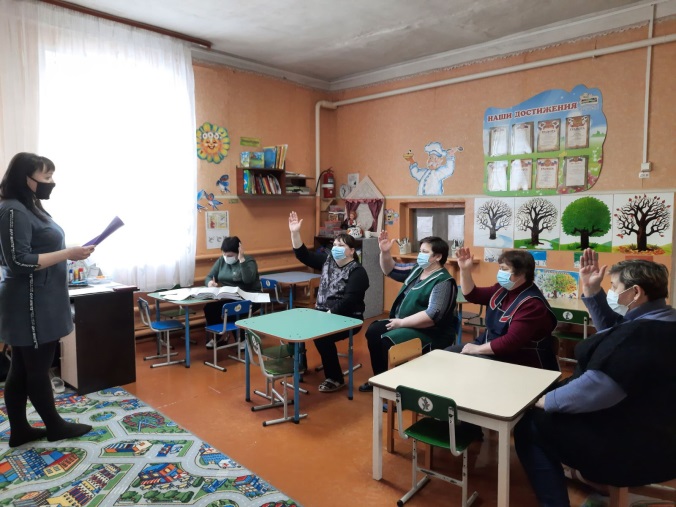 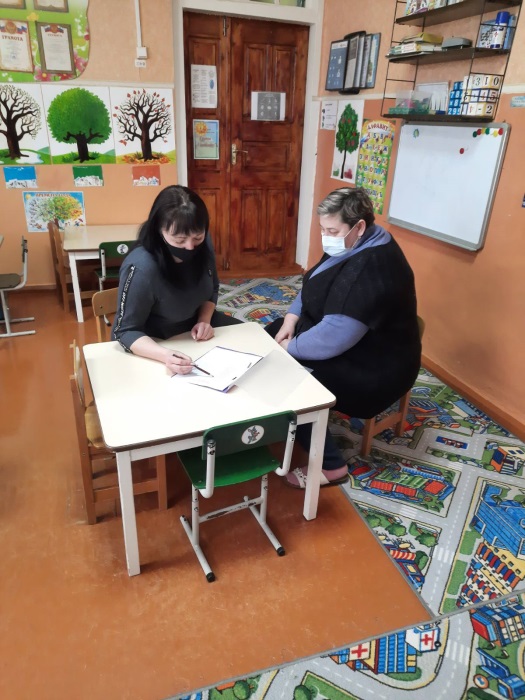 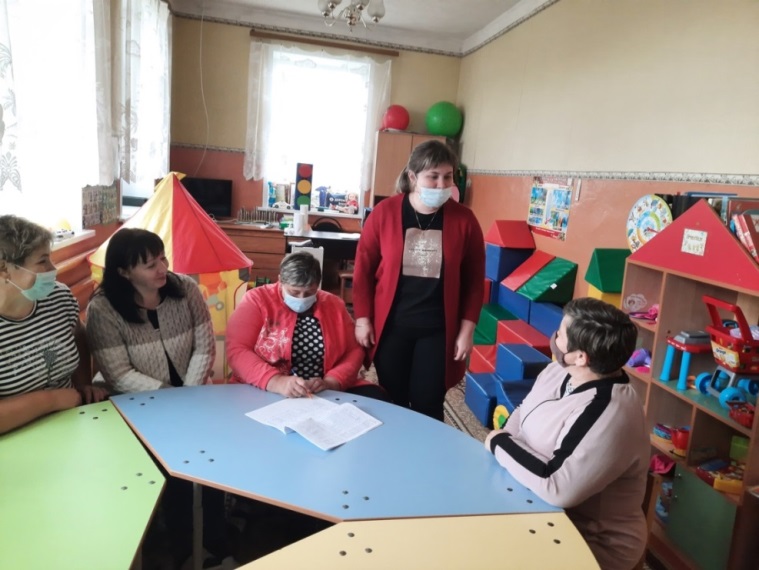 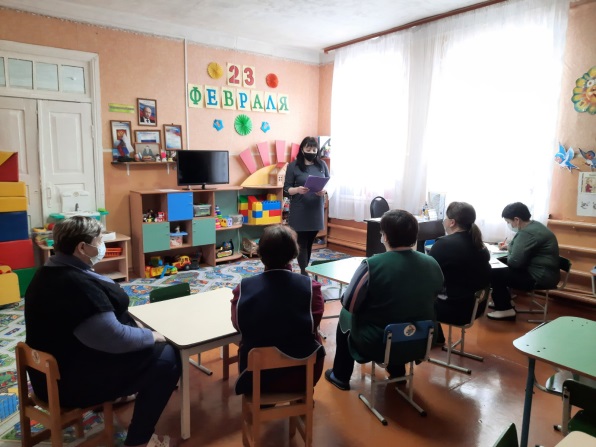 Информационный стенд профсоюза работников знакомит членов профсоюза и остальных сотрудников ДОУ с отдельными сторонами жизни и деятельности профсоюзной организации.Особое внимание профкома ДОУ было уделено Дню воспитателя и всех дошкольных работников. Для педагогов и сотрудников  был организован праздничный концерт. Не были оставлены без внимания  и ветераны педагогического труда.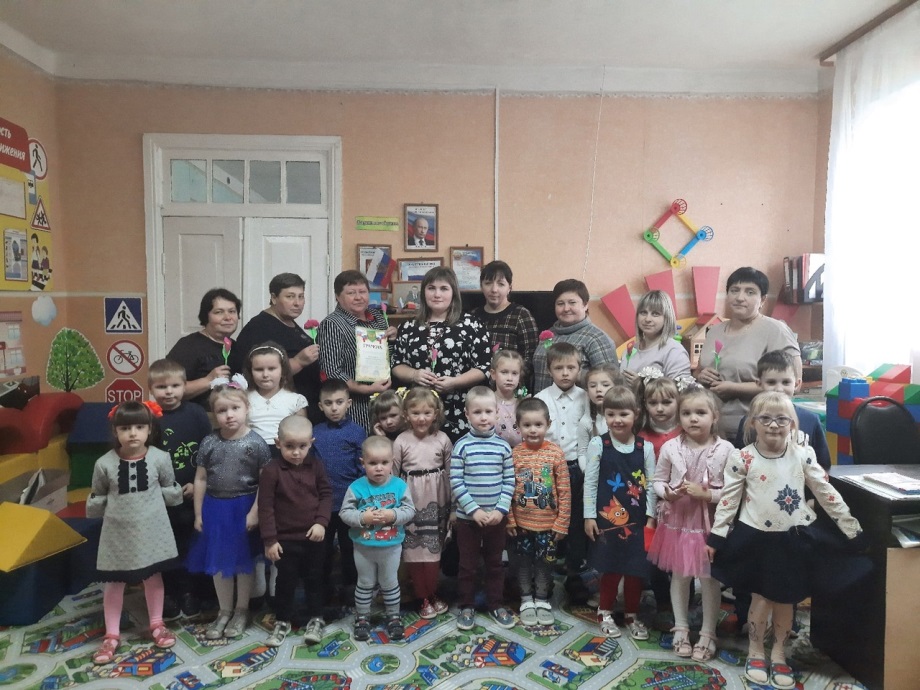 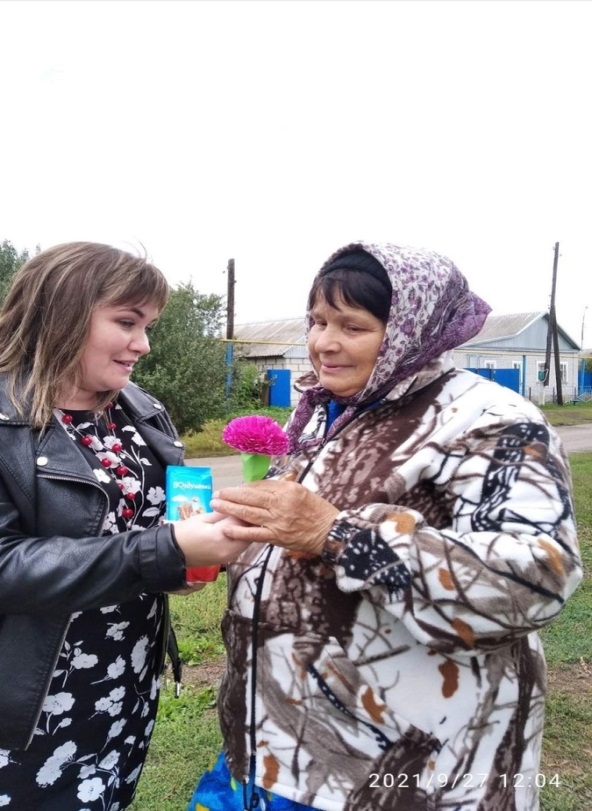 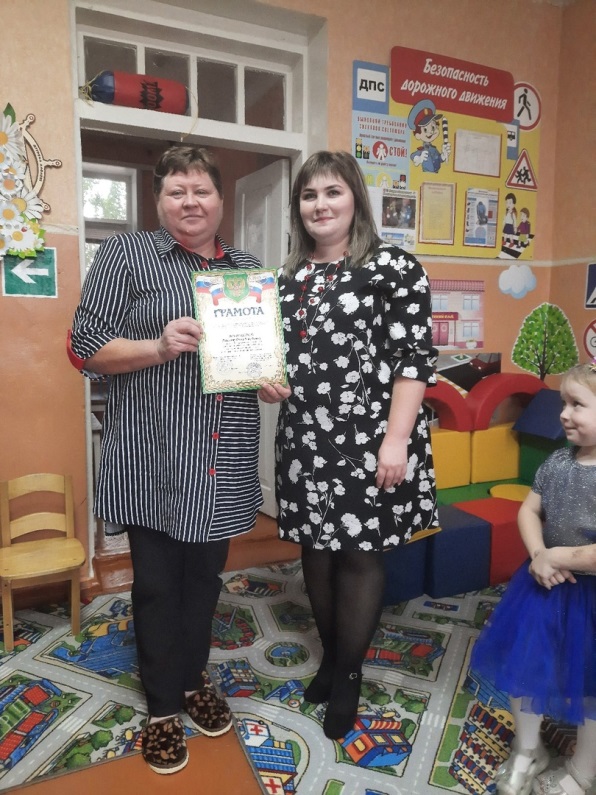      Охрана труда – одна из приоритетных задач в ДОУ, где каждый отвечает за жизнь и здоровье детей. Была разработана техническая документация, контролировались температурный и осветительный режимы, выполнение санитарно-гигиенических норм. В учреждении заведены журналы по ТБ, проводились инструктажи с работниками ДОУ. Созданы уголки по технике безопасности: правила эвакуации и поведения при пожаре, инструкции при выполнении отдельных видов работ.Членами ревизионной комиссии проводилась проверка финансовой деятельности  и контроль над соблюдением в ДОУ законодательства о труде. Принимаемые руководителем ДОУ локальные акты, касающиеся трудовых и социально – экономических прав работника, согласовались с ревизионной комиссией.Все работники ДОУ, пользуются социальными льготами, предоставляемыми им в соответствии с коллективным договором.В 2021году  вручили сертификат о получении единовременной денежной профсоюзной выплаты работнику детского сада будущего первоклассника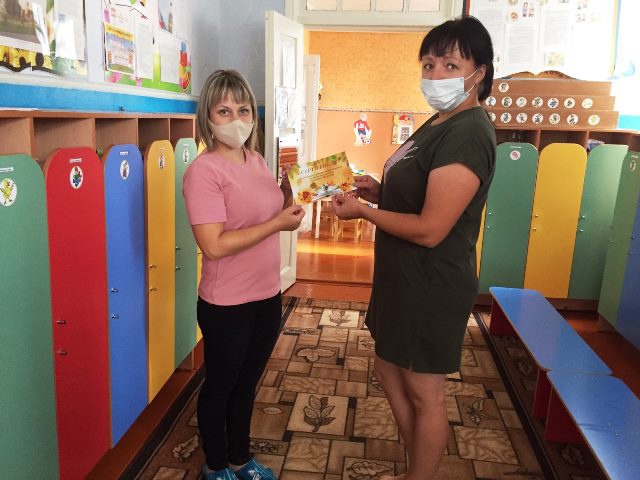   Стало ежегодной традицией возложение цветов к «Братским могилам солдат ВОВ». Детский сад в полном составе принимает участие в акции 9 мая. Мы чтим и помним героев, принесших Победу в Великой Отечественной войне. 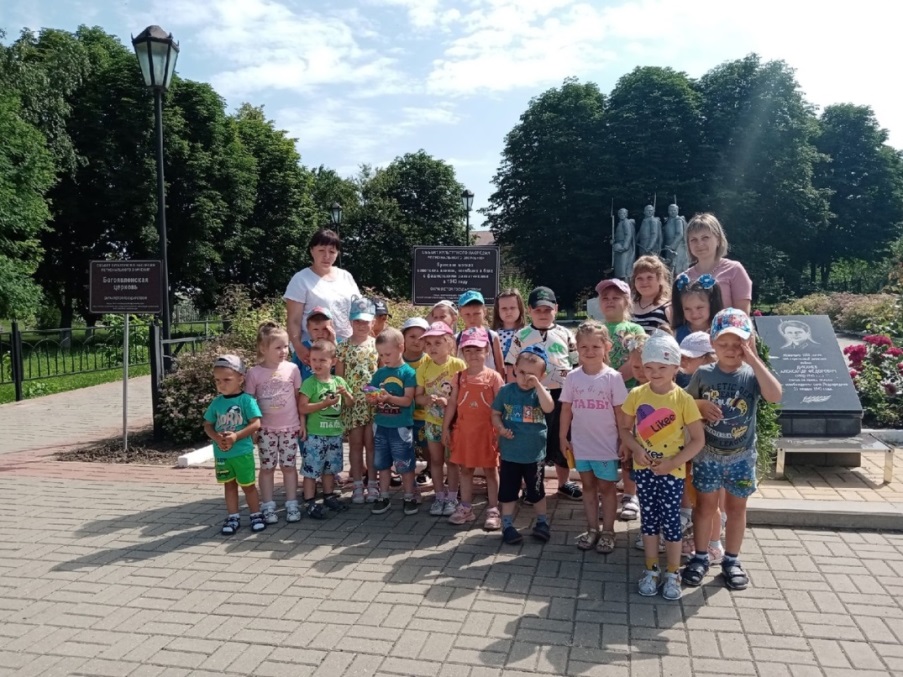 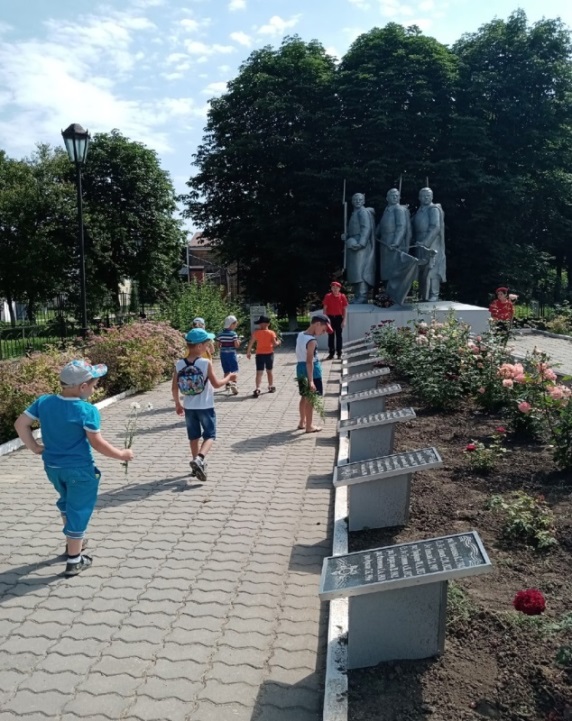 Финансовая работаФинансовое обеспечение деятельности профсоюзной организации проводилось в соответствии со сметой, с соблюдением норм законодательства и бухгалтерского учёта. Уплата членских профсоюзных взносов в Профсоюзе осуществляется в порядке, предусмотренном статьей 377 Трудового кодекса РФ и статьей 28 Федерального Закона «О профессиональных союзах, их правах и гарантиях деятельности». Работа профсоюзной организации – удовлетворительная. Главными направлениями в этой работе остаются: защита прав и интересов работников учреждения, соблюдение законности, повышение ответственности за результаты своего личного и работы коллектива в целом.